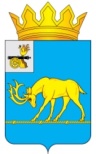 МУНИЦИПАЛЬНОЕ ОБРАЗОВАНИЕ «ТЕМКИНСКИЙ РАЙОН» СМОЛЕНСКОЙ ОБЛАСТИТЕМКИНСКИЙ РАЙОННЫЙ СОВЕТ ДЕПУТАТОВР Е Ш Е Н И Еот 25 ноября 2022 года                                                                                             № 97В соответствии с Федеральным законом от 06.10.2003 № 131-ФЗ                       «Об общих принципах организации местного самоуправления в Российской Федерации», законом Смоленской области от 31.01.2008 № 7-з                                     «О наделении органов местного самоуправления муниципальных  районов и городских округов Смоленской области государственными полномочиями по организации и осуществлению деятельности по опеке и попечительству», постановлением Администрации Смоленской области от 22.07.2021 № 484                     « Об утверждении порядка осуществления органами местного самоуправления муниципальных районов и городских округов Смоленской области государственных полномочий по организации и осуществлению деятельности по опеке и попечительству», Уставом муниципального образования «Темкинский район» Смоленской области (новая редакция) (с изменениями),                                 решением постоянной комиссии по законности и правопорядку Темкинский районный Совет депутатов  р е ш и л:1. Определить Администрацию муниципального образования «Темкинский район» Смоленской области органом, уполномоченным осуществлять государственные полномочия по организации и осуществлению деятельности по опеке и попечительству  в муниципальном образовании «Темкинский район» Смоленской области».2. Признать утратившим силу решение Темкинского районного Совета депутатов от 25.09.2009 № 89 «О наделении муниципального образования «Темкинский район» Смоленской области полномочиями, по организации и осуществлению деятельности по опеке и попечительству».3. Настоящее решение вступает в силу со дня обнародования и  подлежит размещению на официальном сайте в информационно-телекоммуникационной сети «Интернет».4. Контроль за исполнением настоящего решения возложить на постоянную комиссию по законности и правопорядку (председатель А.Ф. Горностаева).Об      определении           органа, уполномоченного осуществлять государственные полномочия по организации и осуществлению деятельности по опеке и попечительству  в муниципальном образовании «Темкинский район» Смоленской области»Глава муниципального образования «Темкинский район» Смоленской     областиПредседатель Темкинского районного    Совета    депутатов С.А.ГуляевЛ.Ю.Терёхина